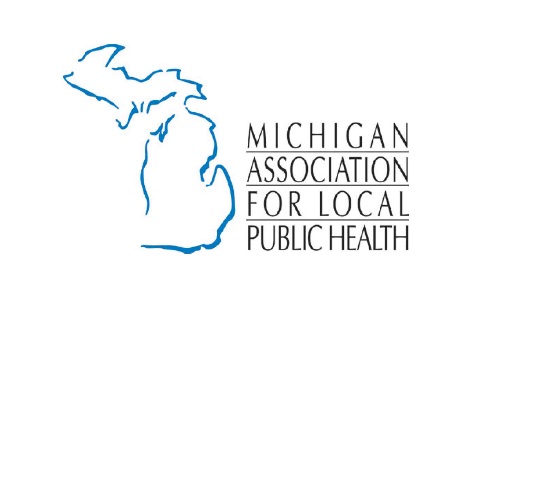 State of Michigan Constitution – Section 51:  Public Health and General WelfareThe public health and general welfare of the people of the state are hereby declared to be matters of primary public concern. The legislature shall pass suitable laws for the protection and promotion of the public health.Public Health Code – Act 368 of 1978 ~ Part 22 (State Department of Public Health) Section: 333.2221 - Organized programs to prevent disease, prolong life, and promote public health; duties of department.Sec. 2221. (1) Pursuant to section 51 of article 4 of the state constitution of 1963, the department shall continually and diligently endeavor to prevent disease, prolong life, and promote the public health through organized programs, including prevention and control of environmental health hazards; prevention and control of diseases; prevention and control of health problems of particularly vulnerable population groups; development of health care facilities and agencies and health services delivery systems; and regulation of health care facilities and agencies and health services delivery systems to the extent provided by law.Section 333.2224 - Promotion of local health services; coordination and integration of public health services.Sec. 2224. Pursuant to this code, the department shall promote an adequate and appropriate system of local health services throughout the state and shall endeavor to develop and establish arrangements and procedures for the effective coordination and integration of all public health services including effective cooperation between public and nonpublic entities to provide a unified system of statewide health care.333.2475 - Reimbursement for costs of services; equitable distribution; schedule; local expenditure in excess of prior appropriation.Sec. 2475. (1) The department shall reimburse local governing entities for the reasonable and allowable costs of required and allowable health services delivered by the local governing entity as provided by this section. Subject to the availability of funds actually appropriated reimbursements shall be made in a manner to provide equitable distribution among the local governing entities and pursuant to the following schedule beginning in the second state fiscal year beginning on or after the effective date of this part:(a) First year, 20%. (b) Second year, 30%. (c) Third year, 40%. (d) Fourth year and thereafter, 50%.(2) Until the 50% level is reached, a local governing entity is not required to provide for required services if the local expenditure necessary to provide the services is greater than those funds appropriated and expended in the full state fiscal year immediately before the effective date of this part.Public Health Code – Act 368 of 1978 ~ Part 24 (Local Health Departments) 333.2433 - Local health department; powers and duties generally.Sec. 2433. (1) A local health department shall continually and diligently endeavor to prevent disease, prolong life, and promote the public health through organized programs, including prevention and control of environmental health hazards; prevention and control of diseases; prevention and control of health problems of particularly vulnerable population groups; development of health care facilities and health services delivery systems; and regulation of health care facilities and health services delivery systems to the extent provided by law.Public Health Code – Act 368 of 1978 ~ Part 24 (Local Health Departments) Concluded333.2451 - Imminent danger to health or lives; informing individuals affected; order;noncompliance; petition to restrain condition or practice; “imminent danger” and“person” defined.Sec. 2451. (1) Upon a determination that an imminent danger to the health or lives of individuals exists in the area served by the local health department, the local health officer immediately shall inform the individuals affected by the imminent danger and issue an order which shall be delivered to a person authorized to avoid, correct, or remove the imminent danger or be posted at or near the imminent danger. The order shall incorporate the findings of the local health department and require immediate action necessary to avoid, correct, or remove the imminent danger. The order may specify action to be taken or prohibit the presence of individuals in locations or under conditions where the imminent danger exists, except individuals whose presence is necessary to avoid, correct, or remove the imminent danger.333.2453 - Epidemic; emergency order and procedures; involuntary detention and treatment.Sec. 2453. (1) If a local health officer determines that control of an epidemic is necessary to protect the public health, the local health officer may issue an emergency order to prohibit the gathering of people for any purpose and may establish procedures to be followed by persons, including a local governmental entity, during the epidemic to insure continuation of essential public health services and enforcement of health laws. Emergency procedures shall not be limited to this code. 333.2455 Building or condition violating health laws or constituting nuisance, unsanitary condition, or cause of illness; order; noncompliance; warrant; assessment and collection of expenses; liability; judicial order; other powers not affected.Sec. 2455. (1) A local health department or the department may issue an order to avoid, correct, or remove, at the owner's expense, a building or condition which violates health laws or which the local health officer or director reasonably believes to be a nuisance, unsanitary condition, or cause of illness.333.2492 - Status report; appropriation for development and implementation of evaluation and related training.Sec. 2492. (1) At the end of the second full state fiscal year after the effective date of this part, the department shall report to the governor and legislature as to the status of required and allowable health services in relation to standards, costs, and health needs of the people of this state.  (2) An amount equal to 1% of the estimated total expenditures for the required and allowable local health services shall be appropriated to the department annually for the development and implementation of evaluation and related training for local health departments and department staffs in the delivery of the required and allowable health services authorized under sections 2471 to 2498.###